ozimná repka – ontario  - POKUSY V KOCKE 2013                                                                                                                                                                                                                                                                                                                                                                                                                                                                                                                                                                                                                                                                                                                                                                                              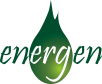 Účinky prípravkov ENERGEN  - poškodení  zverou                                                                                                     MVL AGRO, s.r.o. Bánovce nad Bebravou  ing. jitka hrnková                                   Porast ozimnej repky bol založený na lokalite Motešice 15.08.2012 pod dohľadom Ing. Jitky Hrnkovej s použitou odrodou ONTARIO. Hlavným cieľom aplikácie prípravkov ENERGEN bolo na jar podporiť regeneráciu nadzemnej časti porastov ozimnej repky po poškodení mufloňou zverou a následne podporiť intenzívnejší rast a vývoj rastlín. Realizovaná aplikácia prípravkov ENERGENPorast ozimnej repky ONTARIO 20.06.2013 po aplikácii 1 l/ha ENERGEN® FULHUM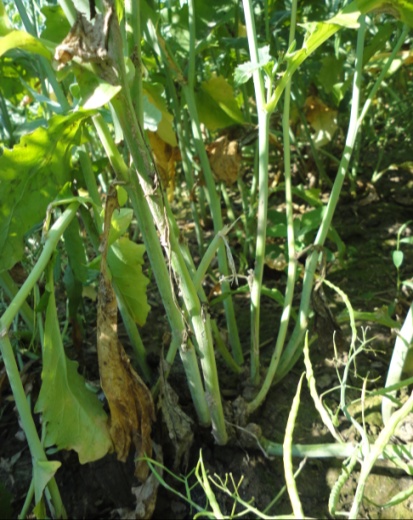 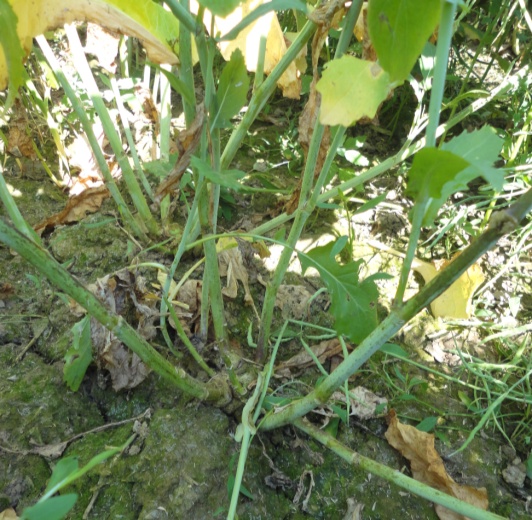 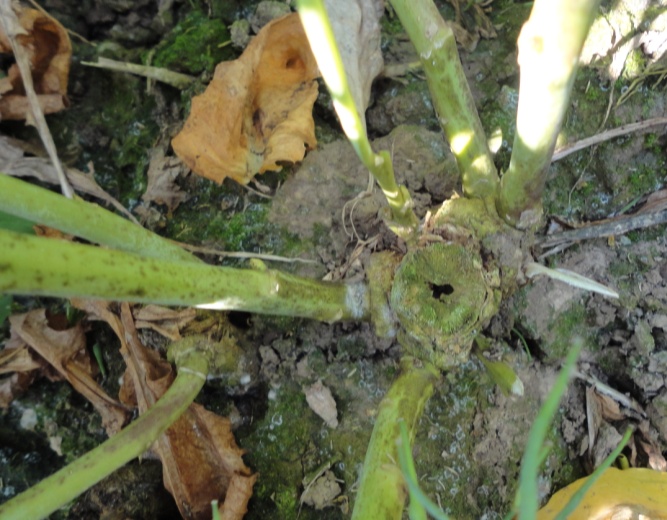 Na obrázkoch jasne vidieť ohryz hlavnej stonky zverou a nasadenie bočných vetiev na ktorých repka robila finálnu úrodu.Výsledky aplikácie prípravkov ENERGEN (zber 24.07.2013 pri priemernej vlhkosti 9,5 %)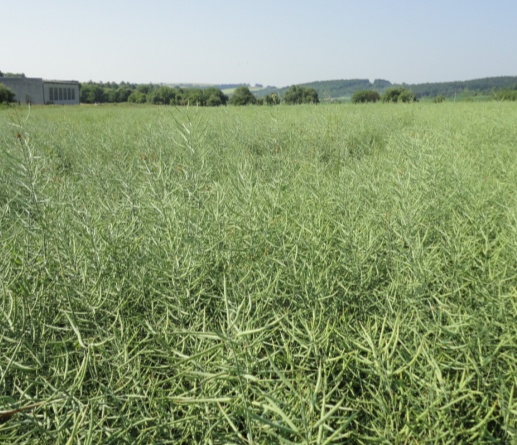 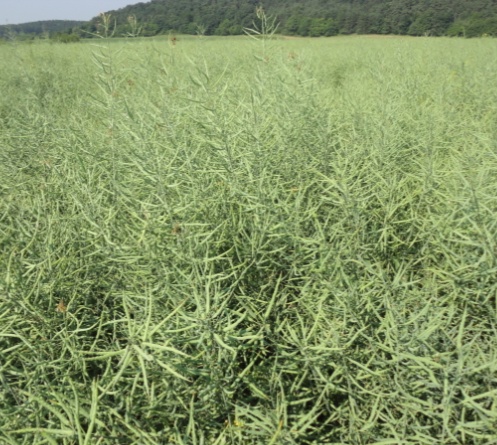  ZHODNOTENIE: Porast ozimnej repky bol na jeseň kvalitne založený so silnými koreňmi a v dobrej kondícii, avšak značná časť porastu bola v priebehu jarnej vegetácie silno poškodená ohryzom mufloňou zverou. Na jeho regeneráciu sme zvolili aplikáciu ENERGEN® FULHUM® v dávke 1 l/ha realizovanú vo fáze BBCH 20-30, ktorej cieľom bolo udržať a podporiť tvorbu koreňového systému, zabezpečiť lepší vývoj a rast poškodených rastlín repky. Kvalitne založený a silný jesenný porast repky s dobre rozvinutou koreňovou sústavou bol zárukou výraznejšej regeneračnej schopnosti rastlín, čo sa následne odzrkadlilo na rozvoji bočných vetiev s dobrým nasadením šešúľ a vyššou finálnou úrodou v porovnaní s kontrolou o 0,248 t. To je 72 % úrody nepoškodeného porastu (3,635 t). Z dosiahnutých výsledkov môžeme teda konštatovať, že silné a kvalitné porasty s dobre vyvinutým koreňom majú vyššiu schopnosť regenerácie oproti porastom slabým a tým dosahujú kvalitnejšie a vyššie úrody. 										     Ing. Róbert Vitáriuš, 0908 705 573     info@energensk.skprípravokdávka (l/ha)parcela (ha)rastová fázatermín aplikáciecelkové náklady (€)Kontrolabez aplikácie12,03bez aplikáciebez aplikácie0ENERGEN® FULHUM112,03BBCH 20-3029.04.201318Jarná výživa repky bola zabezpečená formou 200 l DAM 390 (20.04.2013) a 160 g bóru (29.04.2013).Jarná výživa repky bola zabezpečená formou 200 l DAM 390 (20.04.2013) a 160 g bóru (29.04.2013).Jarná výživa repky bola zabezpečená formou 200 l DAM 390 (20.04.2013) a 160 g bóru (29.04.2013).Jarná výživa repky bola zabezpečená formou 200 l DAM 390 (20.04.2013) a 160 g bóru (29.04.2013).Jarná výživa repky bola zabezpečená formou 200 l DAM 390 (20.04.2013) a 160 g bóru (29.04.2013).Jarná výživa repky bola zabezpečená formou 200 l DAM 390 (20.04.2013) a 160 g bóru (29.04.2013).variantčasť parcely (ha) úroda/ha (q)% zvýšenie úrodyprírastok z ha(€)Kontrola1,1224,20100,00-ENERGEN® FULHUM® 2,3526,68110,2487,5 €